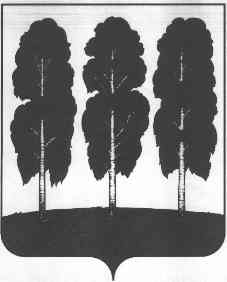 АДМИНИСТРАЦИЯ БЕРЕЗОВСКОГО РАЙОНАХАНТЫ-МАНСИЙСКОГО АВТОНОМНОГО ОКРУГА – ЮГРЫРАСПОРЯЖЕНИЕот  08.06.2020			        		                         	                          № 417-рпгт. БерезовоО внесении изменения в распоряжение администрации Березовского района от 19.04.2019 № 304-р «Об утверждении публичной декларации о результатах реализации муниципальной программы  «Экологическая безопасность в Березовском районе»   	В соответствии с постановлением администрации Березовского района от 17.09.2018 № 803 «О муниципальной программе Березовского района, порядке принятия решения о разработке муниципальных программ Березовского района, их формирования, утверждения и реализации, порядке приведения  критериев ежегодной оценки эффективности реализации муниципальной программы Березовского района и признании утратившими силу некоторых муниципальных правовых актов  администрации Березовского района», постановлением администрации Березовского района от 29.10.2018 № 926  «О муниципальной программе  «Экологическая безопасность в Березовском районе и признании утратившими силу некоторых муниципальных правовых актов  администрации Березовского района»:	1.Приложение к распоряжению от 19.04.2019 № 304-р «Об утверждении публичной декларации о результатах реализации мероприятий муниципальной программы «Экологическая безопасность в Березовском районе» изложить в следующей редакции согласно приложению к настоящему распоряжению.2. Разместить настоящее распоряжение на официальном  веб-сайте органов местного самоуправления Березовского района.3. Настоящее распоряжение вступает в силу после его подписания.Глава района                                                                                         В.И. Фомин   Приложение к распоряжению администрации Березовского района от 08.06.2020 № 417-рРезультаты реализации мероприятий муниципальной программы «Экологическая безопасность в Березовском районе»№ п/пНаименование результата Значение  результата (ед. измерения)Срок исполненияНаименование мероприятия (подпрограммы) муниципальной программы, направленного на достижение результата)Объем финансирования мероприятия (подпрограммы)тысяч рублей1234561.Увеличение доли населения, вовлеченного в эколого-просветительские и эколого-образовательные мероприятия с 17,5 % значение 2018 года  до 17,9% значение  2030 года17,9%2030Мероприятие 1.1 « Организация и проведение экологической международной  акции «Спасти и сохранить» Подпрограмма 1. "Регулирование качества окружающей среды в Березовском районе"02.Увеличение доли обеспеченности населенных  пунктов полигонами твердых бытовых и промышленных отходов с 33,3 % значение 2018 года до 33,5% к 2030 года33,5%2030Мероприятие 2.1 «Строительство объектов  для размещения и переработки твердых коммунальных (бытовых) отходов (межмуниципальных, межпоселенческих и локальных)» Подпрограмма 2. "Развитие системы обращения с отходами производства и потребления в Березовском районе "196 217,63Протяженность  очищенной прибрежной полосы водных объектов с 0 километров значение 2018 года до 6,1 километра к 2030 году6,12030Мероприятие 1.2. Региональный проект «Сохранение уникальных водных объектов» Подпрограмма 1. "Регулирование качества окружающей среды в Березовском районе»"04Количество населения, вовлеченного в мероприятия по очистке берегов водных объектов с 0 человек значение 2018 года до 912 человек к 2030 году912 чел2030Мероприятие 1.2 Региональный проект «Сохранение уникальных водных объектов» Подпрограмма 1. "Регулирование качества окружающей среды в Березовском районе»"0